                                       Анкета української школи РУБРИК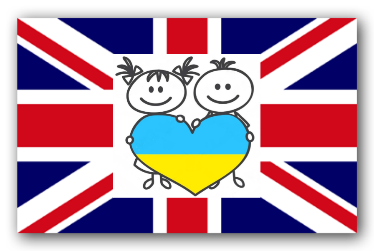 (Родиннi Українсько-БРИтанськi Класи) м. Глостер www.gloucesterukrainianschool.org.uk

1) Скільки Ваших  дітей планує відвідувати школу? Якщо більше, ніж одна дитина, заповніть, будь ласка, окрему анкету для кожної дитини (для загальних питань можна поставити посилання).

2) Ваша дитина:     - ім’я, прiзвище		      - стать		      - дата народження


3) Як би Ви оцінили володіння мовою за п'ятибальною шкалою:

- розуміння мови    1   2   3   4   5- розмовна мова    1   2   3   4   5- читання                  1   2   3   4   5  - письмо                   1   2   3   4   5

4) Якою мовою Ваша дитина розмовляє вдома?5) Чи є у Вас ще в сім'ї діти (не враховуючи вже вказаних майбутніх шкільнят)? Будь ласка, вкажіть їхній вік і ступінь володіння українською мовою.6) Як часто і довго Ваша дитина перебуває на канікулах в україномовному середовищі (наприклад, в Україні)?
7) Яких результатів для своїх дiтей Ви очікуєте від української школи? - навчити розмовляти-  навчити читати-  навчити писати- інше (будь-ласка, вкажіть)8) Які заняття, на Вашу думку, повинні бути обов'язковими, а які - факультативними?Поставте напроти кожної дисциплiни  знак:
                      !     якщо рахуєте, що заняття є обов'язковим 
                      +    якщо рахуєте, що заняття повинно бути факультативним
                      -    якщо рахуєте, що заняття зовсім не потрібне

- Українська мова

- Українська література

- Математика

- Історія України

- Географія

- Мистецтво:      - музика                             - образотворче мистецтво                              -  драма- танці- ляльковий театр

- Фізика, Хімія, Біологія

9) Інші побажання:10) В якій школі вчиться Ваша дитина?
11) Чи Вас цікавить підготовка дітей до екзаменів у Secondary school – Eleven plus (англійською мовою)?

- так
- ні
12) Які гуртки відвідує Ваша дитина?13) Чим ще цікавиться Ваша дитина у вільний час?14) Стан здоров'я і усі особливості (наприклад, дієта, алергiї та ін.)15) Яким складом характеру, на Ваш погляд, є наділена ваша дитина (наприклад, активна, спокійна, вперта, слухняна, допитлива, зосереджена)?16) Як, на Вашу думку, поводить себе Ваша дитина у колі ровесників (наприклад,  замкнута, лідер та iнше)? 17) Як Ваша дитина ставиться до книжок:- дуже любить- не любить- байдуже18) Який день тижня, на Вашу думку, найбільш підходящий для занять в українській школі?

- субота
- неділя
- не має значення
19) Вид діяльності:    - Ваш - Вашої дружини/ Вашого чоловіка (партнера)20) Ваша адреса:21) Ваше ім'я та прiзвище:22) Ваші контактні дані: - телефон - e-mail- скайп- фейсбук23) Де Ви проживали ранiше, звідки саме приїхали до Англії?


24) Ваші побажання, поради та коментарі:

